G U V E R N U L   R O M Â N I E I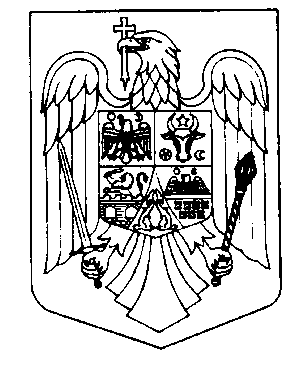 ORDONANȚĂ pentru reglementarea controlului ex ante efectuat de către autoritățile de management asupra procedurilor de achiziție publică aferente contractelor sau acordurilor cu finanţare europeanăÎn temeiul art. 115 alin. (1) din Constituția României, republicată și al art.1, pct.1, poziția 1 din Legea nr.4/2019 privind abilitarea Guvernului de a emite ordonanțe,Guvernul Romaniei adoptă prezenta ordonanță:Art.1 - (1) Prezenta ordonanţă reglementează activitățile de control ex ante efectuate de autoritățile cu competenţe în gestionarea fondurilor europene  procedurilor de achiziție publică aferente contractelor sau acordurilor cu finanţare europeană.(2) Dispoziţiile prezentei ordonanţe se aplică de către autorităţile cu competenţe în gestionarea fondurilor europene structurale şi de investiţii 2014 - 2020, respectiv Fondul European de Dezvoltare Regională, Fondul Social European, Fondul de coeziune, precum și pentru Fondul de ajutor european pentru cele mai defavorizate persoane.(3) Controlul ex ante se efectuează asupra procedurilor de achiziție publică, aferente contractelor sau acordurilor cu finanţare europeană, ce sunt derulate de către  autorităţile/entităţile contractante, cu excepţia  procedurile de negociere fără publicare prealabilă reglementate de Legea nr. 98/2016, cu modificările şi completările ulterioare şi de Legea nr. 99/2016, cu modificările şi completările ulterioare.(4) Dispoziţiile prezentei ordonanţe nu se aplică pentru Programele de Cooperare Teritorială Europeană,  Fondul pentru Azil Migrație și Integrare, Fondul pentru Securitate Internă și Fondul european pentru pescuit și afaceri maritime, pentru mecanismele financiare SEE şi norvegian și Programul de Cooperare Elvețian – Român.Art. 2 - În sensul prezentei ordonanţe, termenii şi expresiile de mai jos au următoarele semnificaţii:a) aspecte de calitate - aspecte care vizează dispoziţii legale din domeniul achiziţiilor care suferă o interpretare extensivă sau restrictivă în contextul specific al unei proceduri de atribuire deoarece trebuie adaptate particularităţilor sectorului economic/de activitate în care se încadrează obiectul contractului şi/sau practicilor pieţei de profil relevante în care activează constant operatorii economici potenţiali ofertanţi/candidaţi la respectiva procedura de atribuire. Aspectele de calitate se limitează la corelarea cu studiul de fezabilitate, contractul de finanțare, asigurarea unui cadru concurențial adecvat, divizare artificială a achizițiilor în vederea evitării unei proceduri de achiziții publice, condiții contractuale disproporționate, termene excesive; b) aspecte de regularitate - aspecte care vizează dispoziţii legale din domeniul achiziţiilor pentru care se poate face o interpretare literală sau pentru care au fost emise de către Agenţia Naţională pentru Achiziţii Publice, denumită în continuare ANAP, interpretări oficiale ale modului de aplicare în practică ;c) autorităţile de management - autorităţile cu competenţe în gestionarea fondurilor europene în cadrul programelor finanţate din fondurile europene structurale şi de investiţii 2014 - 2020, respectiv Fondul European de Dezvoltare Regională, Fondul Social European, Fondul de coeziune, precum și pentru Fondul European pentru cele mai Defavorizate Persoane;d) beneficiar - orice persoană fizică sau juridică, aşa cum este aceasta definită pentru fiecare program în reglementările europene incidente şi documentele programului respectiv şi care este fie direct sau indirect parte în contractul/acordul/decizia/ordinul de finanţare, finanţat integral sau parţial din fonduri europene şi/sau fonduri publice naţionale aferente acestora, în conformitate cu prevederile legale naţionale şi/sau comunitare în vigoare; în cazul proiectelor implementate în parteneriat, liderul de parteneriat și partenerii acestuia sunt considerați beneficiari în înțelesul prezentei ordonanțe.e) contract sau acord cu finanţare europeană - act juridic pentru care finanţarea este asigurată din fonduri europene în baza unui contract/decizie/ordin de finanţare; f) control ex ante - control privind aspectele de calitate şi aspectele de regularitate, aşa cum sunt definite de prezenta ordonanţă, efectuat de către autoritatea de management, pe bază de liste de verificare precum şi  de eșantion, pentru documentele achiziției .g) document al achiziţiei - anunţul de participare, documentaţia de atribuire, precum şi orice document suplimentar emis de autoritatea contractantă sau la care aceasta face trimitere pentru a descrie ori stabili elemente ale achiziţiei sau ale procedurii de atribuire; h) fonduri europene - sumele provenite din asistenţa financiară nerambursabilă acordată României din bugetul general al Uniunii Europene şi/sau din bugetele administrate de aceasta ori în numele ei, respectiv fondurile europene structurale şi de investiţii 2014 – 2020 - Fondul European de Dezvoltare Regională, Fondul Social European și Fondul de coeziune, Fondul de ajutor european pentru cele mai defavorizate persoane, precum și pentru Fondul de ajutor european pentru cele mai defavorizate persoane;i) fonduri publice naţionale aferente fondurilor europene - sumele provenite din bugetul general consolidat, utilizate pentru: asigurarea cofinanţării, plata prefinanţării, înlocuirea fondurilor europene în situaţia indisponibilităţii/sistării temporare a plăţii acestor fonduri, completarea fondurilor europene în vederea finalizării proiectelor, precum şi alte categorii de cheltuieli legal reglementate în acest scop;  j) listele de verificare - liste de verificare ale procedurilor de atribuire şi ale intenţiilor de modificări contractuale, stabilite prin proceduri operaţionale ale autorităților de management, ;k)  proceduri de achiziție publică aferente contractelor sau acordurilor cu finanţare europeană - oricare dintre procedurile de atribuire reglementate prin Legea nr. 98/2016 privind achizițiile publice, cu modificările şi completările ulterioare și prin Legea nr. 99/2016 privind achizițiile sectoriale, care au ca scop încheierea unui contract sau acord cu finanţare europeană.Art. 3 - (1) Autoritatea cu competenţe în gestionarea fondurilor europene  îndeplinește funcţia de control ex ante al procesului de atribuire a contractelor şi, respectiv, a modificărilor acestor contracte cu finanțare din fonduri europene, potrivit dispozitiilor prezentei ordonante.(2) Controlul ex ante exercitat de autoritățile cu competenţe în gestionarea fondurilor europene potrivit prevederilor prezentei ordonanţe se desfăşoară pe bază de liste de verificare şi vizează verificarea conformităţii cu dispoziţiile legale aplicabile, din punctul de vedere al regularităţii, precum  şi al calităţii. (3) Controlul ex ante prevăzut la alin. (1) se exercită de Autoritatea de managment a programului din care se aasigură finanțarea, în mod selectiv,  pe baza unei metodologii de selecţie.Art. 4 - (1) Metodologia de selecţie trebuie să asigure realizarea controlului ex ante pentru 15% din totalul procedurilor de atribuire iniţiate în conformitate cu prevederile legislaţiei în domeniul achizițiilor publice de către beneficiari într-un an calendaristic prin publicarea în SEAP a anunţului de participare/de participare simplificat, aferente contractelor/acordurilor-cadru cu o valoare estimată mai mare decât pragul stabilit de această legislaţie pentru realizarea achiziţiei directe.(2) Metodologia de selecţie trebuie să includă modificările contractuale prevăzute la art. 221 lit.b)- d) și modicările substanțiale de la art. 221 alin. (7) din Legea nr.98/2016, cu modificările şi completările ulterioare,  precum și cele de la art. 235, 236, 240 si art 253 din Legea nr. 99/2016 privind achizitiile sectoriale, cu modificările si completările ulterioare. 	(3) În cazul în care o procedura de achiziție nu este inclusă în procesul de control ex ante, ca urmare a aplicării metodologiei de selecție prevăzute la alin. (1),  documentația de atribuire și documentele aferente se publică în SEAP. (4) În aplicarea dispozițiilor art.125 alin.(4) din Regulamentul (UE) nr. 1303/2013 al Parlamentului European și al Consiliului,  autoritățile de management analizează aspectele care nu au făcut obiectul controlului ex ante  în temeiul prezentei ordonanțe. Art. 5 - (1) În îndeplinirea funcţiei de control ex ante, autoritățile de management efectuează controlul de calitate şi regularitate asupra:a) procesului de atribuire a contractelor, după încărcarea documentelor procedurii în SEAP şi până la momentul publicării documentației de atribuire în SEAP, inclusiv eratele;b) modificărilor contractelor incluse în verificare potrivit dispoziţiilor prezentei ordonanţe. (2) Controlul de calitate şi regularitate ex ante al procesului de atribuire, prevăzut la alin. (1) lit. a), presupune verificarea documentaţiei de atribuire, împreună cu strategia de contractare şi celelalte documente ce o însoţesc, conform dispoziţiilor legale, a anunţului de participare/de participare simplificat, inclusiv a anunţului de tip erată; (3) Controlul de calitate şi regularitate ex ante al modificărilor contractuale, prevăzut la alin. (1) lit. b), presupune doar verificarea argumentelor prezentate de autorităţile contractante pentru a demonstra încadrarea în circumstanţele prevăzute potrivit dispoziţiilor prezentei ordonanţe.Art. 6 -  (1) Autoritatea de managment are obligația de a efectua verificările la:a) documentația de atribuire și celelalte documente suport în termen de 7 zile lucrătoare de la data primirii documentelor, cu posibilitatea de a prelungi motivat o singură dată cu încă 5 zile lucrătoare, în funcție de complexitate.b) eratele înainte de publicarea în SEAP în termen de 2 zile lucrătoare de la data primirii documentelorc) modificările contractelor incluse în verificare potrivit dispoziţiilor prezentei ordonanţe în termen de 3 zile lucrătoare de la data primirii documentelor(2) Verificarea măsurilor de remediere se realizează în termen de 3 zile lucrătoare de la data reîncărcării documentației de atribuire în SEAP/modificarea contractului/erata.(3) Termenele prevăzute în cuprinsul prezentei ordonanţe se calculează după cum urmează:a) când termenul se socoteşte pe zile, nu intră în calcul ziua de la care începe să curgă termenul, nici ziua când acesta se împlineşte; termenul se împlineşte la ora 24.00 a ultimei zile în care se poate îndeplini actul respectiv;b) când ultima zi a unui termen cade într-o zi nelucrătoare, termenul se prelungeşte până în prima zi lucrătoare care urmează.Art. 7 - Beneficiarul are obligaţia de a pune la dispoziţia autorității de management următoarele informaţii şi/sau documente:a) documentaţia de atribuire sau secţiunile acesteia, strategia de contractare, celelalte documente ce însoţesc documentaţia de atribuire conform dispoziţiilor legale, cu modificările şi completările ulterioare, dacă nu este solicitat potrivit lit. c) a prezentului articol, în situaţia în care acestea nu sunt disponibile în SEAP, în termen de o zi lucrătoare de la primirea informării referitoare la selectarea în vederea realizării controlului ex ante;b) eratele înainte de publicarea în SEAP;c) orice alte informaţii/documente suplimentare considerate necesare în contextul verificării ex ante, în termen de 3 zile lucrătoare de la solicitarea acestora.Art. 8 - (1) Constatările rezultate din activitatea de control ex ante şi măsurile dispuse fac obiectul unui aviz conform emis de către autoritatea de management , care poate fi: a) necondiţionat, atunci când nu se constată abateri cu privire la aspectele de calitate şi/sau de regularitate cuprinse în listele de verificare; b) condiţionat, atunci când se constată că există abateri cu privire la aspectele de calitate şi/sau de regularitate cuprinse în listele de verificare.   (2) În cazul controlului ex ante al procedurilor de atribuire, autoritățile de managment vor emite aviz conform necondiţionat sau aviz conform condiţionat numai cu privire la aspectele de regularitate care nu respectă prevederile legale în vigoare, urmând ca pentru aspectele de calitate să formuleze numai recomandări. 	(3) Avizul conform necondiţionat şi avizul conform condiţionat se aprobă la nivel de structură de specialitate din cadrul autorității de managment responsabilă cu realizarea controlului ex ante cu încadrarea în termenele prevăzute la art.6.Art. 9 - (1) Dacă beneficiarul a derulat şi finalizat procedura de atribuire fără a remedia abaterile din avizul condiționat, atunci autoritatea de management verifică ulterior finalizării procedurii de atribuire, respectarea dispozițiilor legale și poate aplica corecții financiare, conform dispozițiilor OUG nr. 66/2011 privind prevenirea, constatarea şi sancţionarea neregulilor apărute în obţinerea şi utilizarea fondurilor europene şi/sau a fondurilor publice naţionale aferente acestora, cu modificările și completările ulterioare. (2) Corecțiile financiare aplicate beneficiarului  după finalizarea procedurii de atribuire cu privire la abaterile remediate ca urmare a aplicării măsurilor de remediere din avizul condiționat se suportă din bugetul de stat prin bugetul autorității de management.(3) Autoritatea de management poate aplica  corecții financiare după finalizarea procedurii de atribuire cu privire la aspecte care nu au fost identificate în controlul ex ante. Aceste corecții financiare vor fi suportate din bugetul de stat prin bugetul autorității de managment.Art. 10 - (1) În cazul în care beneficiarul are obiecţii cu privire la abaterile de la aspectele de calitate, identificate de către Autoritatea de management  ca urmare a activităţii de control ex ante al procesului de atribuire şi/sau a măsurilor dispuse de Autoritatea de management  pentru remedierea respectivelor abateri, se poate demara procedura de conciliere la solicitarea justificataă a beneficiarului, formulată în termen de maxim 3 zile lucrătoare de la emiterea avizului prevăzut la art.8.(2) Autoritatea de management  nu are dreptul să refuze procedura de conciliere.(3) Decizia de conciliere va fi emisă în termen de 2 zile lucrătoare de la data primirii cererii de conciliere, dacă nu este necesară examinarea pe fond a acesteia. (4) În situația în care este necesară examinarea pe fond a cererii de conciliere, decizia de conciliere se emite într – o perioadă cuprinsă între:a) 10 – 20 de  zile lucrătoare de la data primirii solicitării de conciliere, dacaă autoritatea de management nu are nevoie de informații suplimentare de la autoritatea contractantă;b) 8-15 zile lucrătoare de la data primirii ultimelor informații suplimentare de la autoritatea contractantă, dacaă autoritatea de management are nevoie de informații suplimentare .(5) Concilierea se soluţionează de către o comisie formată la nivelul Autorității de management  dintr-un număr impar de persoane, prin decizie emisă de șeful autorității de management.(6) Beneficiarul care decide continuarea derulării procedurii de atribuire, fără a remedia abaterile constatate prin avizul conform condiţionat emis și fără să țină cont de rezultatul concilierii prevăzute la art.10  va transmite autorității de managment un înscris prin care îşi asumă responsabilitatea asupra conţinutului actului său administrativ.Art.11 - Autoritățile de management pot delega, în condițiile legii, funcția de control ex ante organismelor intermediare, prin acorduri de delegare.Art.12 - În termen de 15 zile de la intrarea in vigoare a prezentei ordonanțe, Ministerul Fondurilor Europene elaborează normele metodologice de aplicare, care cuprind si metodologia de selectie prevăzută la art.5, care se aprobată prin ordin al ministrului fondurilor europene publicat în Monitorul Oficial al României, Partea I.Art. 13. (1) Pentru documentațiile de atribuire aferente contractelor sau acordurilor cu finanțare europeană, depuse în SEAP după data de 29 decmbrie 2018 și până la data intrării în vigoare a normelor metodologice prevăzute la art. 12 din prezenta ordonanță, autoritățile de management efectuează doar controlul în temeiul art. 125 alin.(4) din Regulamentul nr. 1303/2013. (2) Pe perioada prevăzută la alin. (1) prin derogare de la art. 5 alin. (2) din  Ordonanța de urgență nr. 98/2017, aprobată prin Legea nr. 486/2018, cu modificările și completările ulterioare, controlul ex ante pentru contractele sau acordurile cu finanțare europeană se realizaează de către ANAP.PRIM –MINISTRUVasilica – Viorica DĂNCILĂ